BOLETIN TUXTLA GUTIÉRREZ, CHIAPAS15 DE AGOSTO DE 2011.Forma UNACH futuros profesionistas comprometidos con el desarrollo del estado: Vázquez NatarénA nombre del rector Jaime Valls, da la bienvenida a alumnos del Campus IVTapachula, Chiapas.- Al dar la bienvenida a los alumnos del Campus IV de la Universidad Autónoma de Chiapas, con sede en esta ciudad, el secretario Académico, Gonzalo Vázquez Natarén, sostuvo que en esta institución se forman futuros profesionistas, preparados y comprometidos con el desarrollo del estado, a quienes se les otorga las herramientas y facilidades para adquirir el mayor número de conocimientos. En el evento que se desarrolló en el Centro de Estudios Avanzados, donde se dio  la bienvenida oficial a alrededor de mil 500 alumnos de las distintas carreras que ofrece el Campus IV, en Tapachula, Huehuetán y Puerto Madero, sostuvo que la Universidad continúa creciendo en todos los ámbitos, mediante un esfuerzo de vinculación con todos los sectores de la sociedad.Ante directivos y alumnos de la Facultades de Contaduría, Ciencias de la Administración, Ciencias Agrícolas, Ciencias Químicas, de la Escuela de Lenguas, de los Centros de Biociencias y de Estudios Avanzados, así como de las extensiones de Medicina Humana y Pedagogía, abundó que hoy en día mediante distintos convenios, los universitarios realizan estancias académicas en países como España, Colombia, Francia y Estados Unidos.Con la representación del rector Jaime Valls Esponda y acompañado de autoridades locales y de integrantes de la Honorable Junta de Gobierno de la UNACH, Vázquez Natarén invitó a los estudiantes a prepararse día a día, para lo cual contarán siempre con el apoyo de los docentes, investigadores y de la administración de la Máxima Casa de Estudios.Entrevistado en el evento, el director de la Escuela de Lenguas de esta ciudad, Antonio Bolaños Gutiérrez, destacó que los estudiantes de nuevo ingreso encontrarán en la UNACH una escuela de calidad que cuenta con programas y docentes certificados a nivel nacional.“En la UNACH, con el liderazgo del rector Jaime Valls Esponda, se trabaja en un modelo educativo basado en el desarrollo de competencias, que tiene que ver con todas la carreras y que fomenta el desarrollo de las habilidades y destrezas del docente y del alumno, con lo que los estudiantes se preparan no solo para el campo laboral, sino para la vida misma, buscando en este sentido la reflexión, el análisis y la crítica”, remarcó.Por su parte, Karen García, consejera Universitaria y alumna del noveno semestre de la Facultad de Contaduría Pública, convocó a los estudiantes de nuevo ingreso a tomar con responsabilidad la licenciatura a la que ingresaron y valorar el esfuerzo de sus padres, a la vez de aprovechar la oportunidad de ingresar a la Máxima Casa de Estudios del Estado.Por último, Javier Rodríguez Hernández, estudiante del primer módulo de Medicina Humana, externó que ingresar a la UNACH representa un sueño e ilusión cumplidos, “espero encontrar el conocimiento para desempeñarme mejor en el futuro y esta bienvenida de nuestros directores nos motiva para seguir adelante con nuestras metas”, concluyó.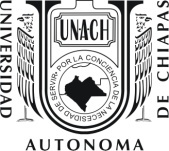 DIRECCIÓN DE COMUNICACIÓN UNIVERSITARIA   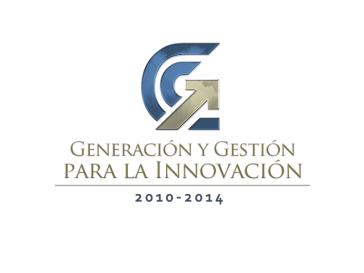 